                          Российская Федерация          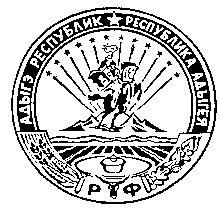 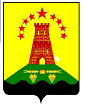                               Республика Адыгея                        Совет народных депутатов                     муниципального образования               «Дукмасовское сельское поселение» х.Дукмасов                                                                                                             11.11.2020                                                                                                                         № 33   П Р О Т О К О Л                       Тридцать третьей сессии четвертого созыва  Совета народных депутатов                   муниципального образования «Дукмасовское сельское поселение»                                                                                                          Всего депутатов 10                                                                                                         Присутствует 9 депутатов:Алмазов Сергей ВладимировичДубовик Валерий НиколаевичМакарян Аршалуйс АвтандиловичПетухов Владимир АнатольевичШилько Иван ИвановичШувалов Виктор НиколаевичШикенин Николай ПетровичЧукалин Сергей ПетровичФранцева Галина Васильевна       На сессию приглашены и присутствовали : заместитель прокурора Шовгеновского района Хагурова Лариса Витальевна, руководители предприятий, директора школ, заведующие  ФАПов,  работники  домов культуры, муниципальные служащие администрации муниципального образования «Дукмасовское сельское поселение».          Присутствующие приветствовали Государственные Флаги Российской Федерации,Республики Адыгея и муниципального образования «Дукмасовское сельское поселение».           Председательствующий – Шикенин Василий Петрович – председатель Совета народных депутатов муниципального образования «Дукмасовское сельское поселение».Секретарь – Рассоха Валентина Андреевна, зав. канцелярией администрации муниципального образования «Дукмасовское сельское поселение».                                           Повестка дня  сессии :      1.  О внесении  изменений  и  дополнений в Устав  муниципального  образования  «Дукмасовское сельское поселение».                       / докл. Шикенин В.П..– Глава муниципального  образования «Дукмасовское                         сельское поселение»/.      2. О  проекте   решения   Совета  народных депутатов муниципального образования «Дукмасовское сельское поселение» «О бюджете муниципального образования «Дукмасовское   сельское   поселение» на 2021 год и  плановый период 2022-2023 гг.                           / докл. Шуова И.К.– финансист администрации муниципального             образования «Дукмасовское  сельское поселение»/.      3. О внесении изменений и дополнений в решение Совета народных депутатов муни-ципального образования «Дукмасовское сельское поселение»  от 17.12.2019г. № 97  «Об утверждении  бюджета муниципального  образования «Дукмасовское  сельское  поселение» на 2020год и  плановый  период  2021-2022гг.»                     / докл. Шуова И.К.– финансист администрации муниципального             образования «Дукмасовское  сельское поселение»/.4. О проекте решения Совета народных депутатов муниципального образования «Дук-масовское сельское поселение» «О бюджете муниципального образования «Дукмасовское сельское поселение» на 2021год и  плановый период  2022-2023гг. и  проведении по нему публичных слушаний».                     / докл. Шуова И.К.– финансист администрации муниципального             образования «Дукмасовское  сельское поселение»/.  СЛУШАЛИ : 1.        1.  О внесении  изменений  и  дополнений в Устав  муниципального  образования  «Дукмасовское сельское поселение».                       / докл. Шикенин В.П..– Глава муниципального  образования «Дукмасовское                         сельское поселение»/.РЕШИЛИ : 1. Внести изменения и дополнения в Устав муниципального образования «Дукмасовское сельское поселение».                                                  Принято единогласно. СЛУШАЛИ : 2. О  проекте   решения   Совета  народных депутатов муниципального образования «Дукмасовское сельское поселение» «О бюджете муниципального образования «Дукмасовское   сельское   поселение» на 2021 год и  плановый период 2022-2023 гг.                           / докл. Шуова И.К.– финансист администрации муниципального             образования «Дукмасовское  сельское поселение»/.РЕШИЛИ : 1.  Отклонить проект решения Совета народных депутатов муниципального образования «Дукмасовское сельское поселение» «О бюджете муниципального образования «Дукмасовское сельское поселение» на 2021 год и плановый период 2022-2023 годов» в первом чтении (прилагается). 2. Направить указанный проект решения Совета народных депутатов муниципального образования «Дукмасовское сельское поселение» «О бюджете муниципального образования «Дукмасовское сельское поселение» на 2021 год и плановый период 2022-2023годов» субъекту права правотворческой инициативы – администрации муниципального образования «Дукмасовское сельское поселение», для доработки и приведения в соответствие с доходной частью бюджета.                                                Принято единогласно.СЛУШАЛИ :   3. О внесении изменений и дополнений в решение Совета народных депу-татов муниципального образования «Дукмасовское сельское поселение»  от 17.12.2019г. № 97  «Об утверждении  бюджета муниципального  образования «Дукмасовское  сельское  поселение» на 2020год и  плановый  период  2021-2022гг.»                     / докл. Шуова И.К.– финансист администрации муниципального             образования «Дукмасовское  сельское поселение»/.РЕШИЛИ :  1. Внести изменения и дополнения в Решение Совета народных депутатов муниципального образования «Дукмасовское   сельское поселение»  от 17.12.2019г. № 97 «Об утверждении бюджета муниципального  образования «Дукмасовское сельское поселение» на 2020год и  плановый  период  2021-2022гг.                                                Принято единогласно.СЛУШАЛИ :  4. О проекте решения Совета народных депутатов муниципального образования «Дукмасовское сельское поселение» «О бюджете муниципального образования «Дукмасовское сельское поселение» на 2021год и  плановый период  2022-2023гг. и  проведении по нему публичных слушаний».                     / докл. Шуова И.К.– финансист администрации муниципального             образования «Дукмасовское  сельское поселение»/.РЕШИЛИ : 1. Одобрить проект решения Совета народных депутатов муниципального образования  «Дукмасовское сельское поселение» «О бюджете муниципального образования  «Дукмасовское сельское поселение» на 2021 год и  плановый период  2022-2023гг.».                                                Принято единогласно.Глава муниципального образования «Дукмасовское сельское поселение»                                                               В.П.Шикенин